Unit Exams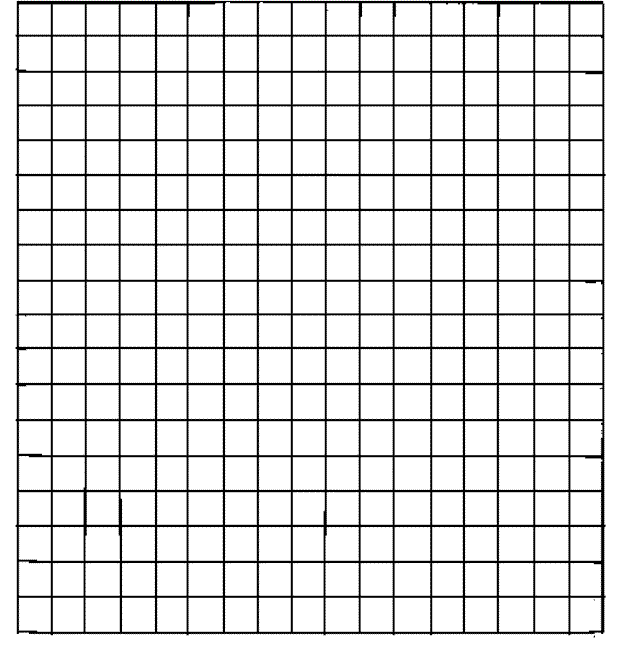 TopicExam ScoreExam #1Exam #2Exam #3Exam #4AExam #4BExam #5Exam #6Exam #7Exam #8